12fed Gynhadledd Dysgu ac Addysgu12th Annual Learning and Teaching Conference10-12 Medi 2024 | 10-12 September 2024Embedding Employability Skills through Student Union ActivitiesTrish McGrathUndeb Aber | Students’ UnionAberystwyth University’s Students’ Union (Undeb Aber) is dedicated to ensuring that students love student life and grow their skills and experiences by providing a plethora of opportunities for personal and professional growth. This presentation outlines the SU’s strategic approach to embedding employability skills across the curriculum and beyond.Key PointsStrategic Framework: The SU’s strategy involves a comprehensive structure that supports student engagement in various activities. These include sports, societies, volunteering, and academic representation, all of which contribute to the development of key employability skills.Operational Excellence: Undeb Aber is operationally supported by a team of full-time officers and staff who are elected or appointed to oversee activities that foster employability. These roles range from sports and society coordination to wellbeing and academic affairs, ensuring a holistic approach to skill development.Impactful Outcomes: The SU’s initiatives have led to positive impacts at the course level and beyond, with students gaining skills in leadership, communication, teamwork, and problem-solving. These skills are not only valuable in their academic pursuits but also in their future careers.Conclusion: Undeb Aber’s commitment to embedding employability skills through its diverse range of activities aligns with the conference theme. The SU’s efforts demonstrate a successful model for integrating employability into student life, preparing students for the challenges of the modern workforce.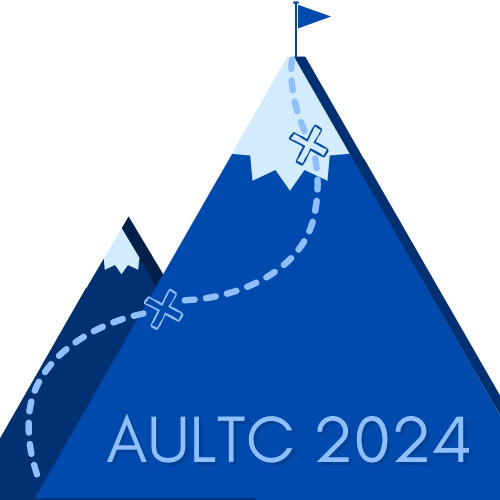 